EAD-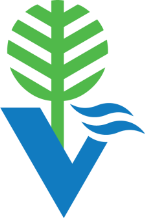 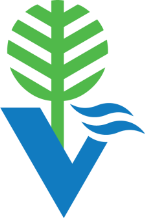 IZPOLNI STRANKA1. SOGLASJE K PRIKLJUČKU: 	Datum vloge:……………….    Datum izdelave:………………..2. SOGLASJE H GRADNJI:	    	   Datum vloge:……………….    Datum izdelave:………………..Št. vloge:Vlagatelj:Vlagatelj:Vlagatelj:Naslov:Naslov:Kraj, poštna številka:Kraj, poštna številka:Kraj, poštna številka:Kraj, poštna številka:Kraj, poštna številka:Kraj, poštna številka:Kraj, poštna številka:Telefonska št.:Telefonska št.:Telefonska št.:Investitor:Investitor:Investitor:Naslov:Naslov:Kraj, poštna številka:Kraj, poštna številka:Kraj, poštna številka:Kraj, poštna številka:Kraj, poštna številka:Kraj, poštna številka:Kraj, poštna številka:Telefonska št.:Telefonska št.:Telefonska št.:Podatki o objektu:Podatki o objektu:Podatki o objektu:Podatki o objektu:Podatki o objektu:Podatki o objektu:Naslov objekta:Naslov objekta:Naslov objekta:Naslov objekta:Naslov objekta:Kat. občina:Kat. občina:Kat. občina:Kat. občina:Parcelna št.:Površina strehe (m²):Površina strehe (m²):Površina strehe (m²):Površina strehe (m²):Površina strehe (m²):Površina strehe (m²):Površina strehe (m²):Površina utrjenih površin (m²):Površina utrjenih površin (m²):Površina utrjenih površin (m²):Površina utrjenih površin (m²):Površina utrjenih površin (m²):Površina utrjenih površin (m²):Površina utrjenih površin (m²):Površina utrjenih površin (m²):Priloge k vlogi:Priloge k vlogi:Priloge k vlogi:Priloge k vlogi:Priloge k vlogi:Vlagatelj s podpisom jamčim za pravilnost vseh podatkov, navedenih v tem obrazcu.Vlagatelj s podpisom jamčim za pravilnost vseh podatkov, navedenih v tem obrazcu.Vlagatelj s podpisom jamčim za pravilnost vseh podatkov, navedenih v tem obrazcu.Vlagatelj s podpisom jamčim za pravilnost vseh podatkov, navedenih v tem obrazcu.Vlagatelj s podpisom jamčim za pravilnost vseh podatkov, navedenih v tem obrazcu.Vlagatelj s podpisom jamčim za pravilnost vseh podatkov, navedenih v tem obrazcu.Vlagatelj s podpisom jamčim za pravilnost vseh podatkov, navedenih v tem obrazcu.Vlagatelj s podpisom jamčim za pravilnost vseh podatkov, navedenih v tem obrazcu.Vlagatelj s podpisom jamčim za pravilnost vseh podatkov, navedenih v tem obrazcu.Vlagatelj s podpisom jamčim za pravilnost vseh podatkov, navedenih v tem obrazcu.Vlagatelj s podpisom jamčim za pravilnost vseh podatkov, navedenih v tem obrazcu.Vlagatelj s podpisom jamčim za pravilnost vseh podatkov, navedenih v tem obrazcu.Vlagatelj s podpisom jamčim za pravilnost vseh podatkov, navedenih v tem obrazcu.Vlagatelj s podpisom jamčim za pravilnost vseh podatkov, navedenih v tem obrazcu.Vlagatelj s podpisom jamčim za pravilnost vseh podatkov, navedenih v tem obrazcu.Vlagatelj s podpisom jamčim za pravilnost vseh podatkov, navedenih v tem obrazcu.Podpis vlagatelja:Podpis vlagatelja:Podpis vlagatelja:Podpis vlagatelja:Podpis vlagatelja:Podpis vlagatelja: